                                        Проект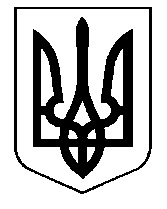 УКРАЇНАКАМ’ЯНСЬКА СІЛЬСЬКА РАДА    БЕРЕГІСЬКОГО  РАЙОНУЗАКАРПАТСЬКОЇ  ОБЛАСТІсесія     скликаннявід          року № с.Кам'янськеПро встановлення ставкитуристичного збору на територіїКам’янської  сільської ради Відповідно до  п. 8.3  статті 8,  п. 10.2.3 статті 10,  п. 12.3 ст..12 ст. 268 Податкового кодексу України, зі  змінами  та  доповненнями, керуючись пп. 24 п. 1 ст. 26 Закону України,  «Про місцеве самоврядування в Україні», сільська рада           ВИРІШИЛА:1. Установити ставку туристичного збору у розмірі 0,5 відсотка – для внутрішнього туризму та 4 відсотка – для в’їзного туризму від розміру мінімальної заробітної плати, встановленої законом на 1 січня звітного (податкового)  року, для однієї особи за одну добу тимчасового розміщення.Базою справляння збору є загальна кількість діб тимчасового розміщення проживання (ночівлі).2. Затвердити Положення про порядок справляння туристичного збору, згідно з додатком 1.3.Затвердити перелік податкових агентів щодо справляння туристичного збору, згідно з додатком 2.4. Затвердити форму договору про справляння туристичного збору, згідно з додатком 3.5. Затвердити перелік документів для укладання договору на справляння туристичного збору, згідно з додатком 4.6. Дане рішення оприлюднити на офіційному веб-сайті Кам’янської  сільської ради7. Рішення від 14.07.2020 року №217 визначити таким, що втратило чинність.8. Рішення набирає чинності з 1 січня 2022 року9. Контроль за виконанням цього рішення покласти на постійну комісію з питань фінансів, бюджету, планування соціально-економічного розвитку, інвестицій та міжнародного співробітництва.      Сільський голова                                              Михайло СТАНИНЕЦЬ	Додаток 1   до рішення   сесії      скликання                                                   Кам’янської сільської ради                                                                     від                         р. № ПОЛОЖЕННЯ про порядок справляння туристичного збору1. Загальні положення1.1.  Положення про туристичний збір на території об’єднаної територіальної громади Кам′янської сільської ради (далі – Положення) розроблено на підставі ст. 268 Податкового кодексу України від 02.12.2010 року № 2755-VI (зі змінами та доповненнями), Бюджетного кодексу України, п.24 ч.1 ст.26, ч.1 ст.59, ч.1 ст.69 Закону України «Про місцеве самоврядування в Україні» від 21.05.1997 №280/97- ВР (зі змінами та доповненнями) та визначає порядок справляння туристичного збору на території населених пунктів, що входять до складу Кам′янської територіальної громади..Це Положення є обов’язковим до виконання юридичними та фізичними особами на території Кам′янської сільської територіальної громади.1.2. Внутрішній туризм для цілей розділу XII «Податок на майно» Податкового кодексу України - переміщення в межах території України громадян України та/або осіб, які постійно проживають на території України, в пізнавальних, професійно-ділових чи інших цілях.1.3. В’їзний туризм для цілей розділу XII «Податок на майно» Податкового кодексу України - прибуття на територію України та/або переміщення в межах території України осіб, які постійно не проживають на території України, в пізнавальних, професійно-ділових чи інших цілях.1.4. Туристичний збір – це місцевий збір, кошти від якого зараховуються до місцевого бюджету.2. Платники податку2.1. Платниками збору є громадяни України, іноземці, а також особи без громадянства, які прибувають на територію адміністративно-територіальної одиниці, на якій діє рішення Кам′янської сільської ради про встановлення туристичного збору, та тимчасово розміщуються у місцях проживання (ночівлі), визначених підпанком 5.1 пункту 5 цього Положення.2.2. Платниками збору не можуть бути особи, які:       а) постійно проживають, у тому числі на умовах договорів найму, у селах Арданово, Дунковиця, Мідяниця, Кам′янське, Богаревиця, Хмільник, Воловиця та Сільце.;       б) особи визначені підпунктом “в” підпункту 14.1.213 пункту 14.1 статті 14 Податкового кодексу України, які прибули у відрядження або тимчасово розміщуються у місцях проживання (ночівлі), визначених підпунктом “б” підпунктом 5.1 пункту 5 цього Положення, що належать фізичним особам на праві власності або на праві користування за договором найму;      в) інваліди, діти-інваліди та особи, що супроводжують інвалідів I групи або дітей-інвалідів (не більше одного супроводжуючого);      г) ветерани війни;      ґ) учасники ліквідації наслідків аварії на Чорнобильській АЕС;     д) особи, які прибули за путівками (курсівками) на лікування, оздоровлення, реабілітацію до лікувально-профілактичних, фізкультурно-оздоровчих та санаторно-курортних закладів, що мають ліцензію на медичну практику та акредитацію центрального органу виконавчої влади, що реалізує державну політику у сфері охорони здоров’я;     е) діти віком до 18 років;     є) дитячі лікувально-профілактичні, фізкультурно-оздоровчі та санаторно-курортні заклади;     ж) члени сім’ї фізичної особи першого та/або другого ступеню споріднення, визначені відповідно до підпункту 14.1.263 пункту 14.1 статті 14 Податкового кодексу України, які тимчасово розміщуються такою фізичною особою у місцях проживання (ночівлі), визначених підпунктом “б”  підпунктом 5.1 пункту 5 цього Положення, що належать їй на праві власності або на праві користування за договором найму.3. Ставка збору 3.1. Ставка туристичного збору встановлюється за кожну добу тимчасового розміщення особи у місцях проживання (ночівлі), визначених підпунктом 5.1 пункту 5 цього Положення, у розмірі 0,5 відсотка - для внутрішнього туризму та 4  відсотки - для в’їзного туризму від розміру мінімальної заробітної плати, встановленої законом на 1 січня звітного (податкового) року, для однієї особи за одну добу тимчасового розміщення.4. База справляння збору4.1. Базою справляння збору є загальна кількість діб тимчасового розміщення у місцях проживання (ночівлі), визначених підпунктом 5.1 пункту 5 цього Положення.5. Податкові агенти та місця проживання (ночівлі)5.1. Справляння збору може здійснюватися з тимчасового розміщення у таких місцях проживання (ночівлі):   - а) готелі, кемпінги, мотелі, гуртожитки для приїжджих, хостели, будинки відпочинку, туристичні бази, гірські притулки, табори для відпочинку, пансіонати та інші заклади готельного типу, санаторно-курортні заклади;   - б) житловий будинок, прибудова до житлового будинку, квартира, котедж, кімната, садовий будинок, дачний будинок, будь-які інші об’єкти, що використовуються для тимчасового проживання (ночівлі).5.2. Справляння збору може здійснюватися такими податковими агентами:  - а) юридичними особами, філіями, відділеннями, іншими відокремленими підрозділами юридичних осіб згідно з підпунктом 7.2 пункту 7 цього Положення, фізичними особами - підприємцями, які надають послуги з тимчасового розміщення осіб у місцях проживання (ночівлі), визначених підпунктом 5.1 пункту 5 цього Положення;  - б) квартирно-посередницькими організаціями, які направляють неорганізованих осіб з метою їх тимчасового розміщення у місцях проживання (ночівлі), визначених підпунктом "б" підпункту 5.1 пункту 5 цього Положення, що належать фізичним особам на праві власності або на праві користування за договором найму;   - в) юридичними особами, які уповноважуються Кам′янською сільською радою, справляти збір на умовах договору, укладеного з відповідною радою.Перелік податкових агентів та інформація про них розміщуються та оприлюднюються на офіційному веб-сайті Кам′янської сільської ради.6. Особливості справляння збору6.1. Платники збору сплачують суму збору авансовим внеском перед тимчасовим розміщенням у місцях проживання (ночівлі) податковим агентам, які справляють збір за ставками, у місцях справляння збору та з дотриманням інших вимог, визначених рішенням Кам′янської сільської ради.За один і той самий період перебування платника збору на території однієї адміністративно-територіальної одиниці, на якій встановлено туристичний збір, повторне справляння збору, вже сплаченого таким платником збору, не допускається.6.2. Особа здійснює тимчасове розміщення платника збору у місцях проживання (ночівлі), що належать такій особі на праві власності або на праві користування, виключно за наявності у платника збору документа, що підтверджує сплату ним туристичного збору відповідно до Податкового кодексу України та рішення Кам′янської сільської ради.6.3. У разі дострокового залишення особою, яка сплатила туристичний збір, території адміністративно-територіальної одиниці, на якій встановлено туристичний збір, сума надмірно сплаченого збору підлягає поверненню такій особі у встановленому Податковим кодексом України порядку.7. Порядок сплати збору7.1. Податкові агенти сплачують збір за своїм місцезнаходженням щоквартально, у визначений для квартального звітного (податкового) періоду строк та відповідно до податкової декларації за звітний (податковий) квартал,або авансовими внесками до 30 числа (включно) кожного місяця (у лютому - до 28 (29) включно) на підставі рішення Кам′янської сільської ради.Податкові агенти, які сплачують збір авансовими внесками, відображають у податковій декларації за звітний (податковий) квартал суми нарахованих щомісячних авансових внесків. При цьому остаточна сума збору, обчислена відповідно до податкової декларації за звітний (податковий) квартал (з урахуванням фактично внесених авансових платежів), сплачується такими податковими агентами у строки, визначені для квартального звітного (податкового) періоду.7.2. Податковий агент, який має підрозділ без статусу юридичної особи, що надає послуги з тимчасового розміщення у місцях проживання (ночівлі) не за місцем реєстрації такого податкового агента зобов’язаний зареєструвати такий підрозділ як податкового агента туристичного збору в контролюючому органі за місцезнаходженням підрозділу.7.3. Базовий податковий (звітний) період дорівнює календарному кварталу.8. Податковий обов’язок8.1. Податковим обов’язком визначається обов’язок платника сплатити суму податку в порядку і строки, визначені Податковим кодексом України та цим Положенням.8.2. Податковий обов’язок виникає у платника за кожним податком і збором.8.3. Податковим обов’язком є безумовним і першочерговим стосовно інших неподаткових обов’язків платника податків, крім випадків передбачених Податковим кодексом України.8.4. Виконання податкового обов’язку може здійснюватися платником податку самостійно або за допомогою свого представника чи податкового агента.8.5. Відповідальність за невиконання або неналежне виконання податкового обов’язку несе платник податку, крім випадку, визначених Податковим кодексом України.9. Контроль9.1. Контроль за дотриманням вимог податкового законодавства у частині справляння туристичного збору здійснює державна фіскальна служба.Секретар сільської ради                                       Євгенія АНДРЕЛАДодаток 2   до рішення   сесії      скликання                                                   Кам’янської сільської ради                                                                    від                         р. № Перелік податкових агентів щодо справляння туристичного зборуПерелік визначає податкових агентів для розрахунку річної прогнозної суми збору; цей Перелік не забороняє сплати збору до міського бюджету іншим податковим агентам до їх включення у перелік.Секретар сільської ради                                       Євгенія АНДРЕЛАДодаток 3   до рішення   сесії      скликання                                                   Кам’янської сільської ради                                                                     від                         р. № ДОГОВІР про справляння туристичного зборус.Кам'янське                                                                                                          «___»_____________р. Кам'янська сільська рада, що знаходиться за адресою : Закарпатська область, с.Кам'янське, вул.Українська, 1, код ЄДРПОУ - 04349550 (надалі іменується - Довіритель) в особі сільського голови Станинець Михайла Михайловича, що діє на підставі рішення  сесії  скликання Кам'янської сільської ради від року № , Закону України «Про місцеве самоврядування в Україні», з одного боку, та _______________________________________, що іменується в подальшому у тексті договору „Податковий агент“, в особі __________________________, що діє на підставі _________________________, з другого боку, заключили цей договір про таке: 1. ПРЕДМЕТ ДОГОВОРУ1.1. Згідно до цього договору Довіритель доручає, а Податковий агент приймає на себе зобов’язання здійснювати справляння туристичного збору під час надання послуг по тимчасовому проживанню (ночівлі) відпочиваючих, що прибули в с. Кам'янське і перерахування туристичного збору в бюджету Кам'янської сільської ради. 1.2. Податковий агент зобов’язаний виконувати дане йому рішенням Кам'янської сільської  ради право на здійснення такої діяльності у відповідності зі статтею 268 Податкового Кодексу України. 1.3. Дане йому доручення Податковий агент виконує особисто і не має права його передавати на договірній основі іншим особам. 2. ОБОВ’ЯЗКИ І ВІДПОВІДАЛЬНІСТЬ СТОРІН 2.1. Податковий агент зобов’язаний: 2.1.1. Надавати інформацію Довірителю про хід виконання доручення за його письмовою вимогою в п’ятиденний термін; 2.1.2. Надавати Довірителю звіт про сплату туристичного збору з наданням підтверджуючих документів як фінансового, так і іншого характеру, щомісячно в термін до 12 (дванадцятого) числа. 2.1.3. Здійснювати справляння та перерахування туристичного збору в порядку і термін, що встановлений статтею 268 Податкового Кодексу України та відповідним рішенням Іршавської міської ради. 2.2. Довіритель зобов’язаний: 2.2.1. Прийняти звіт Податкового агента та всі надані ним документи; 2.3. Сторони несуть відповідальність за невиконання або неналежне виконання взятих на себе зобов’язань по даному Договору в відповідності з діючім законодавством України і даним Договором. 3. ПОРЯДОК СПРАВЛЯННЯ ТА ПЕРЕРАХУВАННЯ ТУРИСТИЧНОГО ЗБОРУ 3.1. Збір справляється під час надання послуг, пов’язаних з тимчасовим проживанням (ночівлею) з зазначенням суми сплаченого збору окремим рядком в рахунку (квитанції) за проживання. 3.2. Порядок сплати туристичного збору: 3.2.1. Збір сплачується до бюджету Кам'янської сільської  ради авансовими платежами до 30 числа кожного місяця (включно) (в лютому до 28 (29) числа включно). Суми нарахованих щомісячних авансових виплат відображаються в квартальній податковій декларації. Кінцева сума збору, що вирахувана у відповідності з податковою декларацією за звітний (податковий) період (з урахуванням фактично внесених авансових платежів) сплачуються в терміни, визначені для квартального податкового періоду. 3.3. База справляння збору: 3.3.1. Базою є вартість всього періоду проживання (ночівлі) за вирахуванням податку на додану вартість. 3.3.2. У вартість проживання не включаються витрати на харчування і побутові послуги, телефонні рахунки, оформлення документів на в’їзд (виїзд), обов’язкове страхування, інші документально підтверджені витрати, пов’язані з правилами в’їзду. 3.3.3. Вартість проживання для неорганізованих осіб, які направляються юридичними або фізичними особами для поселення в будинки (квартири), що належать фізичним особам по праву власності або по праву користування по договору найма, визначаються договірними відношеннями між ними, але не можуть бути нижчими існуючого по місту Іршава мінімального орендного платежу. 3.3.4. Розрахунки вартості проживання є невід’ємною частиною договору.	 4. ТЕРМІН ДІЇ ДОГОВОРУ 4.1. Цей договір вступає в силу з моменту його підписання обома сторонами. 4.2. Кожна із сторін може відмовитись від договору, в будь-який час, попередивши протилежну сторону за один місяць.5. ЗМІНИ УМОВ І РОЗІРВАННЯ ДОГОВОРУ 5.1. Умови даного договору можуть бути змінені тільки за взаємною згодою сторін шляхом підписання додаткової угоди. 5.2. Цей договір може біти розірваний: 5.2.1. За згодою сторін; 5.2.2. У випадку невиконання, невчасного або неповного виконання сторонами умов договору; 5.2.3. В інших випадках, передбачених діючим законодавством і даним договором. 5.3. Всі додатки змін і доповнення до даного договору в формі додаткових угод мають силу тільки у випадку, якщо вони здійснені в письмовій формі, віднесені до даного договору і підписані уповноваженими на те представниками кожної із сторін. 5.4. У випадках, не передбачених даним договором, сторони керуються діючим законодавством України.6. ЮРИДИЧНІ АДРЕСИ ТА РЕКВІЗИТИ СТОРІНДовіритель Кам'янська сільська рада,                                   Податковий агент Назва90125, Закарпатська обл., с.Камянське,            Юридична адреса:_____________________   вул.Українська,1, 	                                                Код ЄДРПОУ _________________________код ЄДРПОУ – 04349550               ,                   Розрахунковий рахунок № _______________р/р _______________________                           в_____________________________________в ГУДКСУ у Закарпатській області, 	                МФО ____________МФО 820172                                                        Поштова адреса тел. __________________________________	   /_______________/            ________________  /_______________/Додаток 4   до рішення   сесії      скликання                                                   Кам’янської сільської ради                                                                     від                         р. № Перелік документів, які подають юридичні особи та фізичні особи – підприємці до Кам'янської сільської ради для укладання договору-доручення на справляння туристичного збору1. Заява на ім’я сільського голови. 2. Витяг або виписка з Єдиного державного реєстру юридичних осіб та фізичних осіб – підприємців. 3. Копія свідоцтва про включення до Єдиного державного реєстру підприємств і організацій (ЄДРПОУ), для юридичних осіб. 4. Копія документа, що підтверджує право власності або користування (оренди) на об’єкт нерухомого майн№ п/пСуб’єкт господарювання Форма власності Місце знаходження1ФОП Боршош Г.М. ресторанно-готельний комплекс «Лемацька колиба »приватнас.Камянське, вул..Мукачівська, 8